Soziales Zentrum Lino-Club e.V.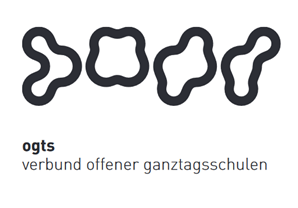 OGTS Merianstraße
Was essen wir diese Woche?Montag 25.10.2021Linseneintopf (9,12) mit Geflügelbockwürstchen & Brötchen (1)Dienstag 26.10.2021Bunte Nudeln (1,3) mit Tomatensauce (1,7,9,10,11) Käsesauce (7,9) & SalatMittwoch 27.10.2021Köttbullar (1,3,7,9) mit Gemüsesauce (1,7) & Vollkornreis Donnerstag 28.10.2021Stampfkartoffeln (7) mit Schlemmerfilet ‚Bordelaise‘ (1,4) & Gurkensalat (7)Freitag 29.10.2021Drumsticks (7) mit Broccoli, Kartoffeln & Tomatensauce(Was sind denn ‚Drumsticks‘???  -- das sind kleine gegrillte Hähnchenkeulen)Guten Appetit !!!(in Klammern die Allergenkennzeichnung nach der neuen Lebensmittelinformationsverordnung ab 15.12.2014)Unsere Nachtische können Farbstoffe und Konservierungsmittel enthalten.Bei Allergien werden zusätzliche alternative Speisen angeboten. 